Новогрудок – Лида       Программа тура:Стоимость программы на группу 45 человек = 4 275 BYNДополнительно оплачиваются входные билеты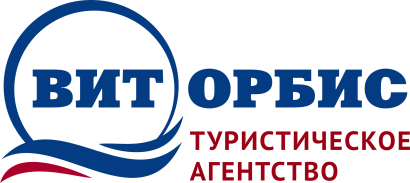          Республика Беларусь 210009                                г. Витебск, пр-т Фрунзе, 38 / ул. Чапаева 4                                                            Тел./факс: +375 (212) 265-500МТС: +375 (29) 5-110-100                     www.vitorbis.com      e-mail: vitorbis@mail.ru6.00 - выезд группы из Витебска. Путевая информация по желанию просмотр видео.11.00 -  Прибытие в Новогрудок. Обзорная  экскурсия по Новогрудку. Первое летописное упоминание о нем относится к 1044 году. Город располагается на Замковой горе (одной из самых высоких точек Беларуси (323 м. над уровнем моря). В 13 веке Новогрудок был столицей Великого Княжества Литовского - одного из крупнейших государств средневековой Европы. После переноса столицы в Вильно (1323) Новогрудок по-прежнему продолжал играть важнейшую роль в истории Белорусско-Литовской державы как оборонительный форпост и как кладезь духовности. В Новогрудке можно увидеть руины замка, гору Миндовга, основателя и первого великого князя ВКЛ(здесь он и похоронен); Фарный (Приходской) костел Преображения Господня, заложенный еще в 1395 г.; Свято-Борисоглебскую церковь, возведенную в 1519 г; Свято-Николаевский собор, возведенный в 1780 г как костел Св.Антония монастыря францисканцев; костел Св. Михаила Архангела, основанный как костел доминиканцев в 1624г.; бывшую торговую площадь(ныне Ленина); дом-музей Адама Мицкевича, курган Бессмертия в честь Адама Мицкевича. Здесь, в Новогрудке, Вы невольно ощутите трепетное дыхание минувших эпох.13.00 - Переезд  в Лиду.Прибытие в Лиду. Обзорная автобусно-пешеходная экскурсия по Лиде познакомит с историей древнего города, его памятниками: Лидским замком, Фарным костелом, памятником Ф. Скорине, церковью Михаила-Архангела. А затем начнется самая интересная часть экскурсии - встреча с рыцарями в замке.Экскурсия по Лидскому замку "Прошлое, настоящее и будущее Лидского замка".Анимационная программа "Свадьба короля Ягайло" в Лидском замке включает: театрализованное представление (живой звук); угощение - средневековый шведский стол; средневековые игры: серсо, ладейна; поединки рыцарей; возможность примерки рыцарских доспехов (шлем, перчатки); упражнения со средневековым оружием (меч, топор, алебард); стрельба из лука, кидание сулицы (небольшого копья); стрельба из катапульты.16.00 - отъезд группы домой.23.00 (время ориентировочно) - возвращение в Витебск.